Presseinformation»Klima Colonia« von Susanne GrulichMeßkirch, Februar 2022Tod im Kölner Königsforst
Der dritte Fall für den Kölner Detektiv Magnus MeisterNach »K.o. durch Meister« (2017) und »Sendeschluss in Köln« (2019) folgt nun ein weiterer Köln-Krimi von Susanne Grulich um den charmanten Serienermittler Magnus Meister. In seinem dritten Fall, »Klima Colonia«, wird der Detektiv und brotlose Musiker mit einem Vermisstenfall betraut. Der Gesuchte, ein Solarforscher, scheint mehr als plötzlich von der Bildfläche verschwunden zu sein. Erste Ermittlungen führen ins Leere, da der Vermisste nur wenig nach Außen von sich Preis gab. Mithilfe seiner Kollegin Nadja graben sie tief in seiner Vergangenheit und kommen schließlich einem Komplott auf die Spur. Vor allem im beruflichen Umfeld häufen sich die Ungereimtheiten. Erst ein Leichenfund im Königsforst bringt die entscheidende Wende. Mit viel Charme, Herz und Rock’n’Roll lässt die Autorin ihren Serienhelden aufs Neue ermitteln. Dabei gelingt ihr ein wendungsreicher Plot, der die LeserInnen lange im Unklaren lässt.Zum BuchMagnus Meister, Kölner Musiker und Privatdetektiv, steckt mitten in den stressigen Vorbereitungen für seine Hochzeit mit Eliza, als eine alte Schulfreundin Alarm schlägt: Ihr Bruder, Solarforscher in einem Start-up, meldet sich nicht bei ihr. Jede Spur, die der kontaktscheue Wissenschaftler hinterlässt, führt ins Leere. Doch warum mauern seine Kollegen? Gibt es keine Liebesbeziehung in seinem Leben? Und woran hat der Vermisste gearbeitet? Als im Königsforst ein Toter gefunden wird, nimmt Meisters Ermittlung eine überraschende Wendung …Die AutorinSusanne Grulich, Jahrgang 1965, geboren und aufgewachsen in Köln, studierte Germanistik, Romanistik und Jura. Die musikalische Autorin spielte in diversen Bands, schrieb Songtexte und Kurzgeschichten, aus denen sich schließlich ihr Krimidebüt um den ermittelnden Musiker Magnus Meister entwickelte. Sie organisiert Wohnzimmerkonzerte und arbeitet als Dozentin für ein großes Kölner Einzelhandelsunternehmen. Sie wohnt mit Mann, Hund, Garten und Gitarren im Kölner Süden, wo sie in ihrer Freizeit gerne durch den Auenwald streift. „Klima Colonia“ ist ihr dritter Krimi.Klima ColoniaSusanne Grulich345 SeitenEUR 12,00 [D] / EUR 12,40 [A]ISBN 978-3-8392-0147-3Erscheinungstermin: 9. Februar 2022Kontaktadresse: Gmeiner-Verlag GmbH Petra AsprionIm Ehnried 588605 MeßkirchTelefon: 07575/2095-153Fax: 07575/2095-29petra.asprion@gmeiner-verlag.dewww.gmeiner-verlag.deCover und Porträtbild zum Download (Verlinkung hinterlegt)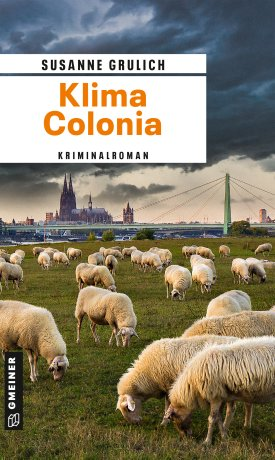 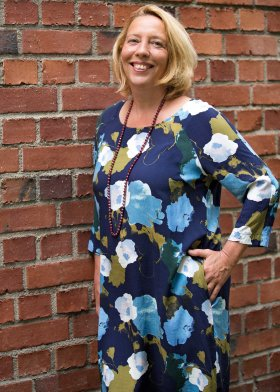 				Bildrechte: Tanya Hofmann, KölnAnforderung von Rezensionsexemplaren:Susanne Grulich »Klima Colonia«, ISBN 978-3-8392-0147-3Absender:RedaktionAnsprechpartnerStraßeLand-PLZ OrtTelefon / TelefaxE-Mail